Troms og Finnmark fylkeskommune viser til innkommet søknad 4.3.2020 fra Cermaq Norway AS om arealendring og biomasseutvidelse ved lokalitet 13996 Hamnefjord i Hammerfest kommune. Søknaden ble ansett som komplett 5.3.2020. Troms og Finnmark fylkeskommune har gjennomgått søknadens innhold med vedlegg, og vurderer det dithen at søknaden kan videresendes. Søknaden gjelder en utvidelse av anlegget, flytting av lokaliteten lenger ut fjorden og en utvidelse av dagens maksimalt tillatte biomasse på 3 600 tonn til 8 420 tonn. Anlegget søkes om å flyttes ca. 1,5 kilometer ut i fjorden. Søknaden gjelder følgende lokalitet:Den omsøkte plasseringen av anlegget har følgende posisjoner i grader og desimalminutter (Kartdatum Euref89/WGS84): Anlegg:Flåte:Nummereringen gjenspeiler slik det vil registreres i Akvakulturregisteret ved en eventuell tillatelse som omsøkt. Bokstavene i parentes referer til slik de er opplistet i søker sin koordinatoversikt som ligger som vedlegg. Utklippet nedenfor viser dagens tillatte plassering (grønn skravur) og omsøkt arealendring i blå farge. Avstanden mellom midtpunktene er ca. 1,5 kilometer. 
Utsnitt: Fra Fiskeridirektoratets kartverktøy Yggdrasil. 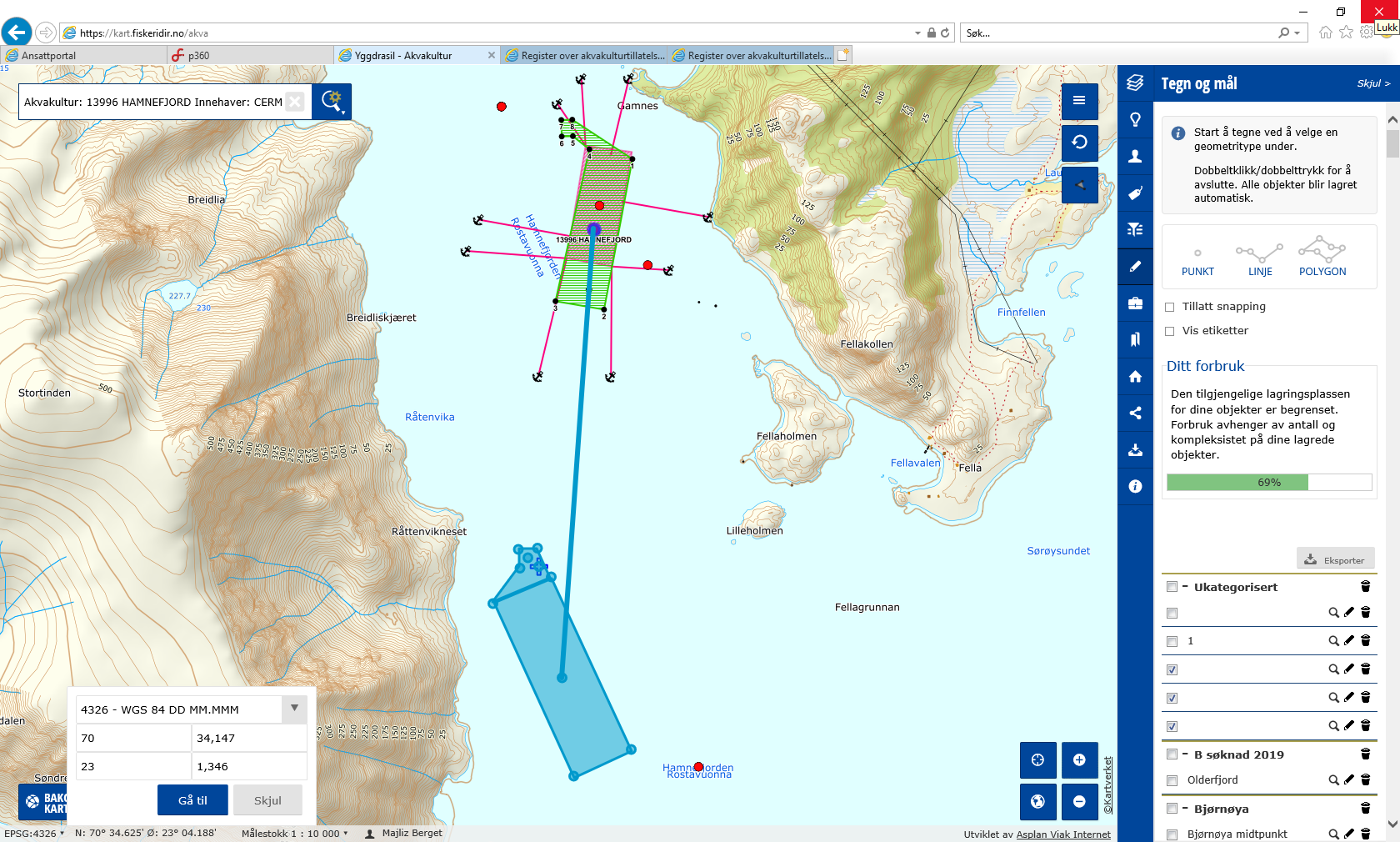 Bakgrunn for søknadCermaq søker om muligheten til å flytte anlegget lenger ut i fjorden, og på den måten kunne sette inn et nytt og mer moderne anlegg. Endringen som omsøkes er et ledd i virksomhetens strategi for å kunne øke produksjonsarealer og drive sine tillatelser optimalt i Troms og Finnmark. Større kapasitet i anleggene gir selskapet mulighet for å brakklegge lokalitetene lengst mulig mellom, gjerne over en generasjon. Selskapet ønsker med dette å kunne sikre bærekraftig produksjon og nødvendig handlingsrom for forbedret fiskevelferd. BehandlingTroms og Finnmark fylkeskommune viser til Forskrift om tillatelse for akvakultur av laks, ørret og regnbueørret (laksetildelingsforskriften) fastsatt av Fiskeri- og kystdepartementet 22.12.2004. Forskriften § 8 omhandler søknadsbehandling, og i tredje ledd heter det blant annet at søker etter anvisning fra kommunen skal sørge for at søknaden legges ut til offentlig ettersyn, og at dette kunngjøres i Norsk Lysningsblad og i to aviser som er vanlig lest på stedet. Troms og Finnmark fylkeskommune er delegert myndighet til å gi tillatelse til akvakultur i medhold av akvakulturloven. Den som vil søke om akvakulturtillatelse i Troms og Finnmark skal derfor sende søknaden til Troms og Finnmark fylkeskommune som tildelingsmyndighet. Før søknaden skal tas til behandling, kontrollerer fylkeskommunen rutinemessig at søknaden er komplett i henhold til forskriftene. Kommunen som plan. Og bygningsmyndighet skal høres før søknaden sendes videre til behandling hos andre offentlige myndigheter. Søknaden sendes nå til kommunen for offentlig ettersyn og kommunal behandlingKommunen gjør først en vurdering av om søknaden er i tråd med arealplanen og skal deretter i samarbeid med søker utlyse søknaden og legge den ut til offentlig ettersyn i fire uker fra kunngjøringsdato. Søknader som er i strid med vedtatt arealplan skal returneres. Søker må, i samarbeid med kommunen, foreta utlysning i norsk.lysningsblad.no (lysningsbladet@norge.no) og de to mest leste avisene i omsøkt område. Utlysningsteksten må være fullstendig og godt synlig. Troms og Finnmark fylkeskommune skal ha tilsendt kopi av kunngjøringene fra avisene, samt utskrift av utlysningen i Lysningsbladet. Dette for å stadfeste at kunngjøringen er gjort. Eventuelle merknader innkommet innen fristen for offentlig ettersyn skal vedlegges kommunens uttalelse og behandling av saken. Det bes opplyst om søknaden er i samsvar med gjeldene arealplan for kommunen, jf. akvakulturloven § 15 pkt. a sammenholdt med vilkåret i samme lov § 6 pkt. b. Dersom det er aktuelt for kommunen å legge ned midlertidig bygge- og deleforbud i samsvar med plan- og bygningsloven § 13-1, bes dette vurdert og avgjort så snart som mulig og innen fristen for uttalelse etter forskriften av 18.5.2010 nr. 708 § 4. Orientering om tidsfristerSøknaden skal behandles i henhold til krav gitt i Forskrift om samordning og tidsfrister i behandling av akvakultursøknader (tidsfristforskriften). I henhold til denne forskriften skal uttalelse fra kommunen, herunder merknader fra offentlig ettersyn, være Troms og Finnmark fylkeskommune i hende senest 12 uker etter at kommunen mottok søknaden. I løpet av denne perioden skal søknaden legges ut til offentlig ettersyn i fire uker og behandles i kommunale utvalg/administrativt. I samme forskrift§ 7 heter det videre at fristoversittelse av uttalelse fra kommuner etter §4 andre ledd medfører at saken kan behandles uten uttalelse. Søknaden sendes også til Fylkesmannen, Kystverket, Fiskeridirektoratets regionkontor og Mattilsynet. Etter at kommune- og sektorbehandling foreligger sluttbehandler fylkeskommunen og fatter enkeltvedtak. Forskrift om konsekvensutredning og eventuelt krav om supplerende utredninger: Tiltaket skal vurderes etter forskrift om konsekvensutredninger (FOR 2017-06-21-854).  Forskriften trådte i kraft 1. juli 2017 og erstatter de to tidligere forskriftene om konsekvensutredninger for planer etter plan- og bygningsloven og forskrift om konsekvensutredning for tiltak etter sektorlover.  Akvakultur faller inn under vedlegg II om tiltak etter annet lovverk, og skal behandles etter § 10 jfr. § 8. Fylkeskommunen er her ansvarlig myndighet for planer og tiltak for akvakultur.  Beslutninger som gjøres etter forskriften er ikke enkeltvedtak etter forvaltningsloven jfr, forskriftens § 3 annet ledd.  Troms og Finnmark fylkeskommune sender søknaden til antatt berørte myndigheter. Andre berørte parter eller interesseorganisasjoner vil ha anledning til å uttale seg under offentlig ettersyn av søknaden.  Dersom høringsparten mener at tiltaket kan få vesentlige virkninger for miljø eller samfunn i henhold til kriteriene i § 10, og disse virkningene ikke allerede er tilfredsstillende gjort rede for i søknaden, må dette meldes i svaret til fylkeskommunen. Høringsparten skal da konkretisere hvilke forhold som bør belyses nærmere.  Dersom fylkeskommunen, på bakgrunn av høringen og egne vurderinger, finner at tiltaket antas å kunne få vesentlige virkninger for miljø eller samfunn, og virkningene ikke er tilstrekkelig belyst i søknaden, skal det kreves tilleggsutredninger etter forskriftens § 27.  Eventuelle kostnader forbundet med konsekvensutredningen skal dekkes av søker.  Med hilsenDokumentet er elektronisk godkjent og har ingen signaturDeres ref.Vår ref.SaksbehandlerDatoLokalitetsnummerLokalitetsnavnKommuneMTBProduksjonsområde13996HamnefjordHammerfest3 600 tonn12MidtpunktYtterpunkt 1 (C)Ytterpunkt 2 (D)Ytterpunkt 3 (A)Ytterpunkt 4 (B)N 70O 34,149Ø 23O 1,393N 70O 34,127Ø 23O 1,402N 70O 33,818Ø 23O 1,697N 70O 33,785Ø 23O 1,388N 70O 34,094Ø 23O 1,092Midtpunkt Ytterpunkt 5 (E)Ytterpunkt 6 (F)Ytterpunkt 7 (G)Ytterpunkt 8 (H)N 70O 34,164Ø 23O 1,300N 70O 34,149Ø 23O 1,249N 70O 34,181Ø 23O 1,252N 70O 34,179Ø 23O 1,350N 70O 34,147Ø 23O 1,346